Подключить ТСДПостановка задачиИсходные данные:Программное обеспечение: Типовая 1С:УТ 11.4.13.103ТСД: Atol Smart.Slim (см. Примечение «Сведения о ТСД»)ТСД может использовать в работе несколько пользователей, но только последовательно: предыдущий завершил работу – следующий начал.К одной базе может быть подключено несколько ТСД, и любой пользователь может работать с любым ТСД (пока только ДВА)Информационная база установлен на сервере, пользователи работают на локальный ПК, в тонком клиентеТребуется: Подключить 2(ДВА) ТСД к локальному ПК по WiFi.Подключить ТСД к информационной базе 1С:УТ, при этом база находится на удаленном сервере, а на локальном ПК установлен 1С:токий клиент, через который и работают пользователи локального ПКВАЖНО: В обработке предусмотреть необходимые реквизиты (табличную часть – «ИспользуемыеТСД»), в которой заранее сохранены сведения, идентифицирующая ТСД). Если пользователь использовал ТСД не описанный в обработке, должно быть сообщение об ошибке:Сообщение: «Использован ТСД не зарегистрированный в 1С, считан штрих код УУУУУУУ»Обеспечить штрих кодирование пользователей (EAN-13), на обычном принтере распечатать ШК пользователей (EAN-13), Создать внешнюю обработку, которая обеспечила бы следующее:Инициализация работы пользователя (открываем рабочую сессию пользователя) – считываем ШК пользователя, на экране ПК в 1С:УТ должно сформироваться сообщение «Подключился пользователь ХХХХХ,  используется ТСД ZZZZZZZZ».При этом в реквизите обработки (ТекущийПользователь) фиксируется найденный пользовательВОПРОС: Можно ли на экране ТСД сформировать какое-то подобное сообщение сообщение»Повторное считывание  ШК пользователя закрывает рабочую сессию текущего пользователя. При этом в реквизите обработки (ТекущийПользователь) очищается значение реквизита «ТекущийПользователь». На экране ПК в 1С:УТ должно сформироваться сообщение «Завершена сессия пользователя ХХХХХ, используется ТСД ZZZZZZZZ»ВОПРОС: Можно ли на экране ТСД сформировать аналогичное сообщение»Если сессия открыта (ТекущийПользователь – заполнен), то при считывании любого штрих кода (или QR кода) в 1С должно отобразиться считанная информация и появиться сообщение: «Пользователь ХХХХХ считал штрих код: УУУУУУ, используется ТСД ZZZZZZZZ».ВАЖНО: ТСД озвучивает считывание стандартным «писком» чтения ШКЕсли сессия НЕ открыта (ТекущийПользователь – НЕ заполнен), то при считывании любого штрих кода (или QR кода) на ТСД должен прозвучать звуковой сигнал ошибки (вопрос: есть такая возможность и какие варианты звуков могут быть использованы), в 1С должно отобразиться: «Ошибка – сессия не открыта, но считан штрих код: УУУУУУ, используется ТСД ZZZZZZZZ»ВОПРОС: Можно ли на экране ТСД сформировать  сообщение об ошибкеПриложение: «Сведения о ТСД»Терминал сбора данных «Atol Smart.Slim» Подключается к локальному ПК через WiFi 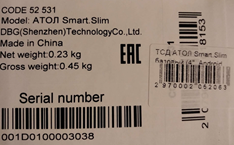 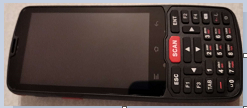 